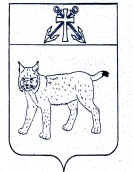 ПРОЕКТАДМИНИСТРАЦИЯ  УСТЬ-КУБИНСКОГО МУНИЦИПАЛЬНОГО ОКРУГАПОСТАНОВЛЕНИЕс. Устьеот ______                                                                                                 № ____Об утверждении Порядка формирования перечня мест для проведения ярмарок на территории Усть-Кубинского муниципального округаВ соответствии со ст.15 Федерального закона от 6 октября 2003 года №131-ФЗ «Об общих принципах организации местного самоуправления в Российской Федерации», постановлением Правительства Вологодской области от 19 апреля 2010 года № 437 «Об утверждении порядка организации ярмарок и требований к организации продажи товаров (выполнения работ, оказания услуг) на них на территории Вологодской области», ст. 42 Устава округа администрация округа ПОСТАНОВЛЯЕТ:1. Утвердить Порядок формирования перечня мест для проведения ярмарок на территории Усть-Кубинского муниципального округа (приложение  1).2. Утвердить состав комиссии по рассмотрению заявок на включение в перечень мест для проведения ярмарок на территории Усть-Кубинского муниципального округа (приложение  2).3. Признать утратившим силу постановление администрации района от 4 июля 2022 года № 589 «Об утверждении Порядка формирования перечня мест для проведения ярмарок на территории Усть-Кубинского муниципального района».	4. Настоящее постановление вступает в силу со дня его официального опубликования. ПОРЯДОК формирования перечня мест для проведения ярмарок на территории Усть-Кубинского муниципального округа 1. Общие положения1.1 Порядок формирования перечня мест для проведения ярмарок на территории Усть-Кубинского муниципального округа (далее - Порядок) разработан в соответствии с пунктом 2.2 постановления  Правительства Вологодской области от 19 апреля 2010 года  № 437 «Об утверждении Порядка организации ярмарок и требований к организации продажи товаров (выполнения работ, оказания услуг) на них на территории Вологодской области» (далее - Порядок).1.2.  Перечень мест для проведения ярмарок – систематизированный перечень мест для проведения ярмарок на территории Усть-Кубинского муниципального округа, сформированный на основании заявок от юридических лиц, индивидуальных предпринимателей, физических лиц,  структурных подразделений администрации Усть-Кубинского муниципального округа (далее-Перечень,  Перечень мест).Место проведения ярмарки - территория (здание, сооружение, земельный участок, часть земельного участка), которые могут быть использованы для проведения ярмарок, в том числе для размещения палаток и лотков в целях организации сезонных ярмарок, на которых осуществляется реализация продуктов питания и сельскохозяйственной продукции. Ярмарки, за исключением ярмарок, предполагающих размещение палаток и лотков в целях организации сезонных ярмарок, на которых осуществляется реализация продуктов питания и сельскохозяйственной продукции, проводятся на земельных участках, предоставленных в соответствии с действующим законодательством.Размещение палаток и лотков в целях организации сезонных ярмарок, на которых реализуются продукты питания и сельскохозяйственная продукция, осуществляется без предоставления земельных участков и установления сервитутов.2. Условия и порядок формирования перечня мест для проведения ярмарок  2.1. Место проведения ярмарки должно соответствовать  требованиям, установленным  в  пунктах  2.18,  2.19 Порядка организации ярмарок и требований к организации продажи товаров (выполнения работ, оказания услуг) на них на территории Вологодской области», утвержденного   постановлением Правительства  Вологодской области от 19 апреля 2010 года № 437. 2.2. Ведение Перечня мест  осуществляется администрацией Усть-Кубинского муниципального округа (далее – администрация округа). 2.3.  Информационное сообщение о приёме  заявок для включения   в Перечень мест размещается в информационно-телекоммуникационной сети «Интернет» на официальном сайте  Усть-Кубинского муниципального округа не позднее, чем за 2 рабочих дня до начала приема заявок. Информационное сообщение  включает в себя следующие сведения:-срок и место приема документов;-перечень документов, необходимых для включения в Перечень;-контактные телефоны должностных лиц администрации округа, осуществляющих консультирование по вопросам формирования Перечня. Приём заявок  осуществляется в течение 5 календарных дней с даты  начала приема документов, указанный в информационном сообщении. В случае, когда первый или последний день приема и регистрации заявок  приходится на выходной день, первым или последним днем принятия заявок считается следующий за ним первый рабочий день.2.4. Юридические лица, индивидуальные предприниматели, физические лица, владеющие в соответствии с действующим законодательством предполагаемыми  местами (территориями),  которые могут быть использованы для проведения ярмарок, подают в  администрацию округа заявки на включение места для проведения ярмарки в Перечень по форме согласно приложению 1 к настоящему Порядку (далее – Заявка). 2.5.  Территориальные отделы администрации округа,  проводят мониторинг потребности в ярмарках того или иного типа и представляют предложения по включению мест для проведения ярмарок в Перечень, в том числе для размещения палаток и лотков в целях организации сезонных ярмарок, на которых осуществляется реализация продуктов питания и сельскохозяйственной продукции.2.6. Заявки представляются в администрацию округа в одном экземпляре на бумажном носителе, и  регистрируется  в порядке, установленном Регламентом администрации округа, в день поступления.	Заявитель, представивший документы, вправе их изменить или отозвать до истечения, установленного в извещении срока подачи заявок.         2.7. Представленные заявки рассматриваются комиссией, состав которой утвержден приложением 2 к настоящему постановлению. Заседание комиссии правомочно, если на нём присутствует не менее 2/3 от установленной численности.По результатам рассмотрения полученных заявок с учетом предложений, представленных территориальными отделами администрации округа, структурными подразделениями администрации,  в течение 3 рабочих дней после истечения срока, предусмотренного абзацем вторым пункта 2.3 настоящего Порядка, комиссия принимает решение о включении заявленных мест в Перечень или об отказе с указанием причин.Основания отказа:а) несоответствие заявленного места  требованиям, установленным пунктом 2.1  настоящего Порядка; б) недостоверность представленной заявителем информации;в) представление заявки с нарушением срока, установленного абзацем вторым пункта 2.3  настоящего Порядка.2.8. Итоги рассмотрения заявок фиксируются в протоколе заседания комиссии, который подписывается всеми присутствующими на заседании членами комиссии в день рассмотрения.2.9. Перечень мест формируется по результатам заседания комиссии.2.10.  Перечень мест проведения ярмарок должен содержать:а) адреса и кадастровые номера зданий, сооружений (частей зданий, сооружений), в которых могут проводиться ярмарки;б) адреса и кадастровые номера (кадастровые кварталы) земельных участков, (частей земельных участков), на которых могут проводиться ярмарки, в том числе земельных участков, в пределах которых могут быть размещены палатки и ларьки в целях организации сезонных ярмарок, на которых осуществляется реализация продуктов питания и сельскохозяйственной продукции;в) площадь (в квадратных метрах) зданий, сооружений (частей зданий, сооружений), земельных участков (частей земельных участков), на которой могут проводиться ярмарки;г) тип ярмарки - специализированные (продовольственные товары, промышленные товары, сельскохозяйственной продукции), универсальные.Решение об утверждении  Перечня  мест для проведения ярмарок на территории Усть-Кубинского муниципального округа  принимается в форме постановления администрации округа.2.11. Администрация округа в течение 3 рабочих дней со дня утверждения Перечня направляет уведомления заявителям о принятом решении. В уведомлении об отказе включения  заявленного места  в Перечень указываются причины отказа.   2.12. Внесение изменений (дополнений) в Перечень в части включения (исключения) мест проведения ярмарок допускается на основании поступивших обращений юридических лиц, индивидуальных предпринимателей, физических лиц, структурных подразделений администрации округа с последующим рассмотрением Комиссией в соответствии с настоящим Порядком.Приложение 1 к Порядку                                   формаВ  администрацию Усть-Кубинского муниципального округаОт ____________________________________________________________________________________________________________________________________(указываются наименование ЮЛ, ИП, ФИО и контактные данные заявителя)ЗАЯВКАна включение места для проведения ярмарки 
в Перечень мест для проведения ярмарок на территории 
Усть-Кубинского муниципального округа*специализированные (продовольственные товары, промышленные товары, сельскохозяйственной продукции), универсальные.Заявитель                                                ………………….   / ………………………………….                                                                                (подпись)                           (расшифровка подписи)М.П.Приложение 2к постановлению администрации округа                     от __________ № _____СОСТАВкомиссии по рассмотрению заявок на включение  места – территории  для проведения ярмарки в Перечень мест для проведения ярмарок на территории 
Усть-Кубинского муниципального округаПредседатель комиссии 	- первый заместитель главы Усть-Кубинского муниципального округа;Секретарь комиссии - заместитель начальника отдела экономики, отраслевого развития и контроля  администрации  округа.Члены комиссии:Начальник управления имущественных отношений администрации округа;начальник отдела экономики, отраслевого развития и контроля  администрации  округа;начальник  юридического отдела администрации округа;заместитель начальника управления имущественных отношений администрации округа,  главный архитектор округа.Глава округа                                                 И.В. БыковУТВЕРЖДЕНпостановлением администрации округа от ___________ № ____(приложение 1)  № п/пАдрес и кадастровый номер (здания, сооружения, земельного участка, части земельного участка)Площадь, кв.мТип ярмарки *Примечание123…